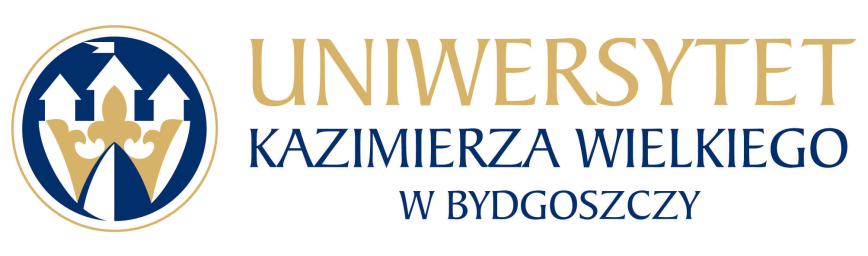 Uniwersytet Kazimierza Wielkiego w BydgoszczyAdres: 85-064 Bydgoszcz, ul. Chodkiewicza 30SPECYFIKACJA ISTOTNYCH WARUNKÓW ZAMÓWIENIA“ Sukcesywna dostawa artykułów elektrycznych na potrzeby UKW” 

Numer sprawy: UKW/DZP-281-D-1/2017                                                      Zatwierdził:								.........................................                                                                                                  	      (pieczęć i podpis)Bydgoszcz, dnia 11.01.2017 r.PRZETARG NIEOGRANICZONYZAMÓWIENIE O WARTOŚCI MNIEJSZEJ NIŻ  KWOTY OKRESLONE W PRZEPISACH WYDANYCH NA PODSTAWIE ART. 11 UST. 8 USTAWY Z DNIA 29 STYCZNIA 2004 R. PRAWO ZAMOWIEŃ PUBLICZNYCHSpecyfikacja Istotnych Warunków Zamówienia zawiera:Tom I: 		INSTRUKCJA DLA WYKONAWCÓW WRAZ Z FORMULARZAMIRozdział 1:		Instrukcja dla Wykonawców (IDW)Rozdział 2: 		Formularz Oferty i Formularze załączników do Oferty:Rozdział 3:	Oświadczenie dotyczące  spełniania przez Wykonawców warunków udziału w postępowaniu oraz braku podstaw do wykluczeniaZałącznik nr 2		Oświadczenie Wykonawcy składane na podstawie art. 25a  ust. 1 ustawy PZP  dotyczące spełniania warunków udziału w postępowaniu Załącznik nr 3  		Oświadczenie Wykonawcy o braku podstaw do wykluczenia z postępowania Załącznik nr 4   	      	Oświadczenie o powstaniu obowiązku podatkowego u 			        Zamawiającego. Załącznik nr 5              Oświadczenie o braku obowiązku podatkowego u Zamawiającego.Załącznik nr 6		Oświadczenie o przynależności/braku przynależności do grupy kapitałowejZałącznik nr 6              Projekt umowy.Tom II: 			ISTOTNE DLA STRON POSTANOWIENIA UMOWYRozdział 1:		Projekt umowy ( Załącznik nr 7)Tom III: 	OPIS PRZEDMIOTU ZAMÓWIENIA Załącznik nr 8 	Formularz CenowyTOM IINSTRUKCJA DLA WYKONAWCÓWWRAZ Z FORMULARZAMIROZDZIAŁ 1.INSTRUKCJA DLA WYKONAWCÓW (IDW)1. 	ZAMAWIAJĄCY: Uniwersytet Kazimierza Wielkiego w BydgoszczyAdres: 85-064 Bydgoszcz, ul. Chodkiewicza 30e-mail: kancelaria@ukw.edu.pl adres strony internetowej: www.ukw.edu.plGodziny urzędowania: od 7:15 do 15:15.2. 	OZNACZENIE POSTĘPOWANIA:Postępowanie oznaczone jest znakiem: UKW/DZP-281-D-1/2017Wykonawcy powinni we wszelkich kontaktach z Zamawiającym powoływać się na wyżej podane oznaczenie.3. 	TRYB POSTĘPOWANIA:Postępowanie o udzielenie zamówienia prowadzone jest w trybie przetargu nieograniczonego na podstawie ustawy z dnia 29 stycznia 2004 roku Prawo zamówień publicznych (tekst jednolity Dz.U.2015.2164 z dnia 2015.12.22) zwanej dalej „ustawą Pzp”.4.	ŹRÓDŁA FINANSOWANIA:       Własne środki Zamawiającego.5. 	PRZEDMIOT ZAMÓWIENIA:Przedmiotem zamówienia jest: sukcesywna dostawa fabrycznie nowych artykułów elektrycznych  na potrzeby UKW.Szczegółowy  opis przedmiotu zamówienia określony jest w załączniku nr 8 do SIWZ                ( Formularz cenowy), w tomie III SIWZ oraz w warunkach projektu Umowy przedstawionego w tomie II SIWZ. Podane w Formularzu cenowym ilości asortymentu mają charakter szacunkowy. Zamawiający ma prawo do zamawiania w partiach każdego asortymentu w ilościach odmiennych w stosunku do ilości  podanych                          w Formularzu cenowym, w szczególności  Zamawiający ma prawo zamówienia każdego asortymentu w ilości mniejszej. Wykonawcy nie przysługuje z tytułu skorzystania z uprawnień określonych powyżej żadne roszczenie odszkodowawcze ani żądanie zapłaty za różnicę w pomiędzy wartością asortymentu w ilości szacunkowej                   a wartością rzeczywiście zamówionego asortymentu. Przedmiot zamówienia nazywany jest w dalszej treści IDW „przedmiotem 	zamówienia”.CPV (Wspólny Słownik Zamówień):   31731000-9	-	Artykuły elektrotechniczne  31711000-3	-	Artykuły elektroniczne31524000-5	-	Oprawy oświetleniowe sufitowe lub ścienne   31531000-7	-	ŻarówkiWYMAGANIA DOTYCZĄCE ZATRUDNIENIA  OSÓB WYKONUJACYCH CZYNNOŚCI W ZAKRESIE REALIZACJI PRZEDMIOTU ZAMÓWIENIA NA PODSTAWIE ART. 29 UST. 3AZamawiający nie określa w opisie przedmiotu zamówienia żadnych wymagań dotyczących zatrudnienia przez Wykonawcę lub Podwykonawcę na podstawie umowy o pracę osób wykonujących wskazane przez Zamawiającego czynności                     w zakresie realizacji zamówienia w sposób określony w art. 22 § 1 ustawy z dnia 26 czerwca 1974 r. - Kodeks pracy (Dz. U. z 2014 r. poz. 1502, z późn. zm.).5.3.   OPIS CZĘŚCI ZAMÓWIENIA         Zamawiający  nie dopuszcza składanie ofert częściowych5.4 .  OFERTY WARIANTOWE         Zamawiający nie dopuszcza składania ofert wariantowych.6.  	TERMIN REALIZACJI PRZEDMIOTU ZAMÓWIENIA Realizacja zamówienia odbywać się będzie sukcesywnie w terminie od 3 dni do 7 dni roboczych od dnia złożenia zamówienia przez Zamawiającego przez okres dwunastu miesięcy od dnia podpisania umowy w godzinach od 8:00 do 13:00 do siedziby Zamawiającego przy ul. Chodkiewicza 30 w Bydgoszczy.7. 	WARUNKI UDZIAŁU W POSTĘPOWANIUO udzielenie zamówienia mogą ubiegać się Wykonawcy, którzy spełniają warunki 	dotyczące:7.1.1.  W zakresie posiadania uprawnień do prowadzenia określonej działalności zawodowej,  o ile wynika to z odrębnych przepisów:	Zamawiający nie stawia szczegółowych wymagań odnośnie warunku określonego                w pkt. 7.1.1. Zamawiający dokona oceny spełniania warunku udziału                                   w postępowaniu w tym zakresie na podstawie oświadczenia o spełnianiu warunków udziału w postępowaniu, stanowiącego załącznik nr 2 do SIWZ.7.1.2. W zakresie sytuacji ekonomicznej: Zamawiający nie stawia szczegółowych wymagań odnośnie warunku określonego                w pkt. 7.1.2. Zamawiający dokona oceny spełniania warunku udziału w postępowaniu w tym zakresie na podstawie oświadczenia o spełnianiu warunków udziału                           w postępowaniu, stanowiącego załącznik nr 2 do SIWZ7.1. 3. W zakresie zdolności technicznej lub zawodowej:Zamawiający nie stawia szczegółowych wymagań odnośnie powyższego warunku. Zamawiający dokona oceny spełniania warunku udziału w postępowaniu w tym zakresie na podstawie oświadczenia o spełnianiu warunków udziału                                       w postępowaniu, stanowiącego załącznik nr 2 do SIWZ.7.2	Wykonawca może w celu potwierdzenia spełniania warunków udziału                                w postępowaniu polegać na zdolnościach technicznych lub zawodowych lub sytuacji finansowej lub ekonomicznej innych podmiotów, niezależnie od charakteru prawnego łączących go z nim stosunków prawnych (zgodnie z art. 22a ustawy Pzp).7.3. Wykonawcy mogą wspólnie ubiegać się o zamówienie, wówczas ustanawiają pełnomocnika do reprezentowania ich w postępowaniu, albo reprezentowania ich                           w postępowaniu i zawarcia umowy w sprawie zamówienia publicznego. 7.4. Zamawiający żąda wskazania przez wykonawcę części zamówienia, której wykonanie zamierza powierzyć podwykonawcy, i podania przez wykonawcę nazw (firm) podwykonawców, na których zasoby wykonawca powołuje się na zasadach określonych                      w art. 22a ust. 1, w celu wykazania spełniania warunków udziału w postępowaniu.7.5. Opis sposobu dokonywania oceny spełniania warunków udziału w postępowaniu.a) Ocena spełniania warunków udziału w postępowaniu odbywa się dwuetapowo.•	Etap I Ocena wstępna, której poddawani są wszyscy Wykonawcy odbędzie się na podstawie informacji zawartych w „Oświadczeniu o spełnianiu warunków udziału i nie podleganiu wykluczeniu z postępowania” zwanego dalej Oświadczeniem.  Zał. nr 2 i 3 do SIWZ.•	Etap II Ostateczne potwierdzenie spełniania warunków udziału w postępowaniu zostanie dokonane na podstawie dokumentów to potwierdzających. Ocenie na tym etapie podlegać będzie wyłącznie Wykonawca, którego oferta zostanie uznana za najkorzystniejszą spośród tych, które nie zostaną odrzucone po analizie Oświadczeń.b) Jeżeli Wykonawca nie złożył Oświadczeń, lub innych dokumentów niezbędnych do przeprowadzenia postępowania lub złożone Oświadczenie lub dokumenty są niekompletne, zawierają błędy lub budzą wskazane przez Zamawiającego wątpliwości, Zamawiający wezwie do ich złożenia, uzupełnienia, poprawienia w terminie przez siebie wskazanym, chyba że mimo ich złożenia oferta Wykonawcy podlega odrzuceniu albo konieczne byłoby unieważnienie postępowania.8. Z postępowania o udzielenie zamówienia wyklucza się:8.1 Wykonawcę, który nie wykazał spełniania warunków udziału w postępowaniu, lub nie wykazał braku podstaw wykluczenia;8.2 Wykonawcę będącego osobą fizyczną, którą prawomocnie skazano za przestępstwo:o którym mowa w art. 165a, art. 181–188, art. 189a, art. 218–221, art. 228–230a, art. 250a, art. 258 lub art. 270–309 ustawy z dnia 6 czerwca 1997 r. – Kodeks karny (Dz.U. poz. 553, z późn. zm.5)) lub art. 46 lub art. 48 ustawy z dnia 25 czerwca 2010 r. o sporcie (Dz. U. z 2016 r. poz. 176),o charakterze terrorystycznym, o którym mowa w art. 115 § 20 ustawy z dnia 6 czerwca 1997 r. – Kodeks karny,skarbowe,o którym mowa w art. 9 lub art. 10 ustawy z dnia 15 czerwca 2012 r. o skutkach powierzania wykonywania pracy cudzoziemcom przebywającym wbrew przepisom na terytorium Rzeczypospolitej Polskiej (Dz. U. poz. 769),8.3 Wykonawcę, jeżeli urzędującego członka jego organu zarządzającego lub nadzorczego, wspólnika spółki w spółce jawnej lub partnerskiej albo komplementariusza w spółce komandytowej lub komandytowo-akcyjnej lub prokurenta prawomocnie skazano za przestępstwo, o którym mowa w pkt 8.2;8.4 Wykonawcę, wobec którego wydano prawomocny wyrok sądu lub ostateczną decyzję administracyjną o zaleganiu z uiszczeniem podatków, opłat lub składek na ubezpieczenia społeczne lub zdrowotne, chyba że wykonawca dokonał płatności należnych podatków, opłat lub składek na ubezpieczenia społeczne lub zdrowotne wraz z odsetkami lub grzywnami lub zawarł wiążące porozumienie w sprawie spłaty, tych należności;8.5 Wykonawcę, który w wyniku zamierzonego działania lub rażącego niedbalstwa wprowadził Zamawiającego w błąd przy przedstawieniu informacji, że nie podlega wykluczeniu, spełnia warunki udziału w postępowaniu lub obiektywne                                               i niedyskryminacyjne kryteria, zwane dalej „kryteriami selekcji”, lub który zataił te informacje lub nie jest w stanie przedstawić wymaganych dokumentów;8.6 Wykonawcę, który w wyniku lekkomyślności lub niedbalstwa przedstawił informacje wprowadzające w błąd zamawiającego, mogące mieć istotny wpływ na decyzje podejmowane przez zamawiającego w postępowaniu o udzielenie zamówienia;8.7 Wykonawcę, który bezprawnie wpływał lub próbował wpłynąć na czynności zamawiającego lub pozyskać informacje poufne, mogące dać mu przewagę w postępowaniu o udzielenie zamówienia;8.8 Wykonawcę, który brał udział w przygotowaniu postępowania o udzielenie zamówienia lub którego pracownik, a także osoba wykonująca pracę na podstawie umowy zlecenia,                    o dzieło, agencyjnej lub innej umowy o świadczenie usług, brał udział w przygotowaniu takiego postępowania, chyba że spowodowane tym zakłócenie konkurencji może być wyeliminowane w inny sposób niż przez wykluczenie wykonawcy z udziału                                   w postępowaniu;8.9 Wykonawcę, który z innymi wykonawcami zawarł porozumienie mające na celu zakłócenie konkurencji między wykonawcami w postępowaniu o udzielenie zamówienia, co zamawiający jest w stanie wykazać za pomocą stosownych środków dowodowych;8.10 Wykonawcę będącego podmiotem zbiorowym, wobec którego sąd orzekł zakaz ubiegania się o zamówienia publiczne na podstawie ustawy z dnia 28 października 2002 r.                  o odpowiedzialności podmiotów zbiorowych za czyny zabronione pod groźbą kary (Dz. U.        z 2015 r. poz. 1212, 1844 i 1855 oraz z 2016 r. poz. 437 i 544);8.11 Wykonawcę, wobec którego orzeczono tytułem środka zapobiegawczego zakaz ubiegania się o zamówienia publiczne;8.12 Wykonawców, którzy należąc do tej samej grupy kapitałowej, w rozumieniu ustawy                z dnia 16 lutego 2007 r. o ochronie konkurencji i konsumentów (Dz. U. z 2015 r. poz. 184, 1618      i 1634), złożyli odrębne oferty, oferty częściowe lub wnioski o dopuszczenie do udziału w postępowaniu, chyba że wykażą, że istniejące między nimi powiązania nie prowadzą do zachwiania uczciwej konkurencji w postępowaniu o udzielenie zamówienia.”8.13 Wykonawcę w stosunku do którego otwarto likwidację, w zatwierdzonym przez sąd układzie w postępowaniu restrukturyzacyjnym jest przewidziane zaspokojenie 8 wierzycieli przez likwidację jego majątku lub sąd zarządził likwidację jego majątku w trybie art. 332 ust. 1 ustawy z dnia 15 maja 2015 r. – Prawo restrukturyzacyjne (Dz. U. z 2015 r. poz. 978, 1259, 1513, 1830 i 1844 oraz z 2016 r. poz. 615) lub którego upadłość ogłoszono, z wyjątkiem wykonawcy, który po ogłoszeniu upadłości zawarł układ zatwierdzony prawomocnym postanowieniem sądu, jeżeli układ nie przewiduje zaspokojenia wierzycieli przez likwidację majątku upadłego, chyba że sąd zarządził likwidację jego majątku w trybie art. 366 ust. 1 ustawy z dnia 28 lutego 2003 r. – Prawo upadłościowe (Dz. U. z 2015 r. poz. 233, 978, 1166, 1259 i 1844 oraz z 2016 r. poz. 615);8.14 Wykluczenie wykonawcy następuje:a) w przypadkach, o których mowa w art.24 ust. 1 pkt. 13 lit. a–c i pkt. 14, gdy osoba, októrej mowa w tych przepisach została skazana za przestępstwo wymienione w art. 24 ust. 1 pkt 13 lit. a–c, jeżeli nie upłynęło 5 lat od dnia uprawomocnienia się wyroku potwierdzającego zaistnienie jednej z podstaw wykluczenia, chyba że w tym wyroku został określony inny okres wykluczenia;b) w przypadkach, o których mowa: w art. 24 ust. 1 pkt 13 lit. d i pkt 14, gdy osoba, o której mowa w tych przepisach, została skazana za przestępstwo wymienione w art. 24 ust. 1 pkt 13 lit. d, w ust. 1 pkt 15 i w ust. 5 pkt 5–7 – jeżeli nie upłynęły 3 lata od dnia odpowiednio uprawomocnienia się wyroku potwierdzającego zaistnienie jednej z podstaw wykluczenia, chyba że w tym wyroku został określony inny okres wykluczenia lub od dnia w którym decyzja potwierdzająca zaistnienie jednej z podstaw wykluczenia stała się ostateczna;c) w przypadkach, o których mowa w art. 24 ust. 1 pkt 18 i 20 lub ust. 5 pkt 2 i 4, jeżeli nie upłynęły 3 lata od dnia zaistnienia zdarzenia będącego podstawą wykluczenia;d) w przypadku, o którym mowa w art. 24 ust. 1 pkt 21, jeżeli nie upłynął okres, na jaki został prawomocnie orzeczony zakaz ubiegania się o zamówienia publiczne;e) w przypadku, o którym mowa w art. 24 ust. 1 pkt 22, jeżeli nie upłynął okres obowiązywania zakazu ubiegania się o zamówienia publiczne.8.15 Wykonawca, który podlega wykluczeniu na podstawie pkt. 8.2 i 8.3, 8.5 do 8.9 oraz pkt. 8.12 i 8.13, może przedstawić dowody na to, że podjęte przez niego środki są wystarczające do wykazania jego rzetelności, w szczególności udowodnić naprawienie szkody wyrządzonej przestępstwem lub przestępstwem skarbowym, zadośćuczynienie pieniężne za doznaną krzywdę lub naprawienie szkody, wyczerpujące wyjaśnienie stan  faktycznego oraz współpracę z organami ścigania oraz podjęcie konkretnych środków technicznych, organizacyjnych i kadrowych, które są odpowiednie dla zapobiegania dalszym przestępstwom lub przestępstwom skarbowym lub nieprawidłowemu postępowaniu wykonawcy. Przepisu zdania pierwszego nie stosuje się, jeżeli wobec wykonawcy, będącego podmiotem zbiorowym, orzeczono prawomocnym wyrokiem sądu zakaz ubiegania się                    o udzielenie zamówienia oraz nie upłynął określony w tym wyroku okres obowiązywania tego zakazu.8.16 Wykonawca nie podlega wykluczeniu, jeżeli zamawiający, uwzględniając wagę                         i szczególne okoliczności czynu wykonawcy, uzna za wystarczające dowody przedstawione na podstawie pkt. 8.158.17 Ofertę wykonawcy wykluczonego uznaje się za odrzuconą.9. WYKAZ OŚWIADCZEŃ I DOKUMENTÓW JAKIE MAJĄ DOSTARCZYĆ WYKONAWCY NA POTWIERDZENIE SPEŁNIANIA WARUNKÓW UDZIAŁU                         W POSTĘPOWANIU ORAZ NIE PODLEGANIU WYKLUCZENIU Z POSTĘPOWANIA.9.1. Oświadczenie o spełnianiu warunków udziału i nie podleganiu wykluczeniu                            z postępowania stanowiące wstępne potwierdzenie, że Wykonawca nie podlega wykluczeniu oraz spełnia warunki udziału w postępowaniu - Załącznik nr 2,3.Wykonawca, który powołuje się na zasoby innych podmiotów w tym osób fizycznych nie będących pracownikami Wykonawcy, w celu wykazania braku istnienia wobec nich podstaw wykluczenia oraz spełnienia warunków udziału                    w postępowaniu, w zakresie, w jakim powołuje się na ich zasoby, składa także odrębne Oświadczenia dla każdego z tych podmiotów.W przypadku wspólnego ubiegania się o zamówienie przez Wykonawców, Oświadczenia składa każdy z Wykonawców wspólnie ubiegających się                          o zamówienie.Jeżeli Wykonawca zamierza część zamówienia zlecić podwykonawcom na zdolnościach, których polega, na potrzeby realizacji tej części, to należy wypełnić odrębne oświadczenia dla tych podwykonawców.Dokumenty wskazane w pkt a, b i c muszą potwierdzać spełnianie warunków udziału w postępowaniu, brak podstaw wykluczenia lub kryteria selekcji w zakresie, w którym każdy z Wykonawców wykazuje spełnianie warunków udziału                              w postępowaniu,9.2 W terminie 3 dni od zamieszczenia na stronie internetowej Zamawiającego informacji                      z otwarcia ofert, o której mowa w art. 86 ust.3 PZP Wykonawca zobowiązany jest przekazać Zamawiającemu oświadczenie o przynależności lub braku przynależności do tej samej grupy kapitałowej, o której mowa w art. 24 ust. 1 pkt. 23 ustawy Pzp. Wraz ze złożeniem oświadczenia, Wykonawca może przedstawić dowody, że powiązania z innym Wykonawcą nie prowadzą do zakłócenia konkurencji w postępowaniu o udzielenie zamówienia. Wzór oświadczenia o przynależności/braku przynależności do grupy kapitałowej stanowi załącznik nr 6.9.3 Wykaz oświadczeń i dokumentów wymaganych na potwierdzenie spełniania warunków udziału w postępowaniu oraz wskazujących brak podstaw do wykluczenia. Niżej wymienionych dokumentów nie należy dołączać do oferty. Wykonawca, którego oferta zostanie uznana za najkorzystniejszą zostanie powiadomiony odrębnym pismem               o terminie i miejscu ich dostarczenia:odpis z właściwego rejestru lub z centralnej ewidencji i informacji o działalności gospodarczej, jeżeli odrębne przepisy wymagają wpisu do rejestru lub ewidencji,                     w celu wykazania braku podstaw do wykluczenia na podstawie art. 24 ust. 5 pkt. 1 ustawy; 9.3.1 Jeżeli Wykonawca ma siedzibę lub miejsce zamieszkania poza terytorium Rzeczypospolitej Polskiej,  zamiast dokumentów o których mowa w pkt. 9.3 litera składa dokument lub dokumenty wystawione w kraju, w którym ma siedzibę lub miejsce zamieszkania, potwierdzające odpowiednio, że:nie otwarto jego likwidacji ani nie ogłoszono upadłości, wystawione nie wcześniej niż 6 miesięcy przed upływem terminu składania ofert albo wniosków o dopuszczenie do udziału w postępowaniu,9.3.2. Jeżeli w kraju, w którym wykonawca ma siedzibę lub miejsce zamieszkania lub miejsce zamieszkania ma osoba, której dokument dotyczy, nie wydaje się dokumentów, o których mowa w pkt. 9.3., zastępuje się je dokumentem zawierającym odpowiednio oświadczenie wykonawcy, ze wskazaniem osoby albo osób uprawnionych do jego reprezentacji, lub oświadczenie osoby, której dokument miał dotyczyć, złożone przed notariuszem lub przed organem sądowym, administracyjnym albo organem samorządu zawodowego lub gospodarczego właściwym ze względu na siedzibę lub miejsce zamieszkania wykonawcy lub miejsce zamieszkania tej osoby. 9.3.3. W przypadku wątpliwości co do treści dokumentu złożonego przez Wykonawcę, Zamawiający może zwrócić się do właściwych organów odpowiednio kraju miejsca zamieszkania osoby lub kraju, w którym Wykonawca ma siedzibę lub miejsce zamieszkania lub miejsce zamieszkania ma osoba, której dokument dotyczy, o udzielenie niezbędnych informacji dotyczących tego dokumentu.9.4 Pełnomocnictwo udzielone przez wykonawców wspólnie ubiegających się o zamówienie do reprezentowania ich w postępowaniu o udzielenie zamówienia albo reprezentowania                   w postępowaniu i zawarcia umowy w sprawie zamówienia publicznego.9.5 W przypadku składania oferty wspólnej przez kilka podmiotów każdy z wykonawców składających ofertę wspólną zobowiązany jest złożyć:komplet dotyczących go dokumentów wymienionych w pkt. 9.3 lit. „a”,oświadczenie o przynależności bądź braku przynależności do tej samej grupy kapitałowej, o której mowa w art.24 ust.1 pkt. 24.9.6 Oświadczenia składane przez wykonawcę i inne podmioty, na zdolnościach lub sytuacji, których polega Wykonawca na zasadach określonych w art. 22a ustawy PZP oraz przez podwykonawców, składane są w oryginale.9.7 Pozostałe dokumenty, inne niż oświadczenia, o których mowa wyżej, składane są                       w oryginale lub kopii potwierdzonej za zgodność z oryginałem.9.8 Za oryginał uważa się oświadczenie lub dokument złożone w formie pisemnej lub                    w formie elektronicznej podpisane odpowiednio własnoręcznym podpisem albo kwalifikowanym podpisem elektronicznym. Potwierdzenia za zgodność z oryginałem dokonuje wykonawca albo podmiot trzeci, albo wykonawca wspólnie ubiegający się                           o udzielenie zamówienia publicznego, albo podwykonawca - odpowiednio, w zakresie dokumentów, które każdego z nich dotyczą. Potwierdzenie za zgodność z oryginałem następuje w formie pisemnej lub w formie elektronicznej podpisane odpowiednio własnoręcznym podpisem albo kwalifikowanym podpisem elektronicznym.9.9 Dokumenty sporządzone w języku obcym są składane wraz z tłumaczeniem na językpolski.9.10 Brak jakiegokolwiek z wyżej wymienionych dokumentów lub złożenie dokumentu                       w niewłaściwej formie (np. niepoświadczone przez Wykonawcę za zgodność z oryginałem odpisy lub kopie) spowoduje wykluczenie Wykonawcy z postępowania (po dokonaniu czynności przewidzianych w art. 26 ust. 3 ustawy PZP).9.11 Wszelkie druki  stanowiące załączniki do niniejszej SIWZ są wzorami mającymi ułatwić Wykonawcy złożenie oferty. Dopuszcza się zastosowanie innych druków oświadczeń                                           i wykazów pod warunkiem, że będą one zawierały wszystkie wymagane informacje.9.12 Ocena spełniania warunków zostanie dokonana wg formuły: spełnia /nie spełnia.10. WYMAGANE DOKUMENTY DOTYCZĄCE PRZEDMIOTU ZAMÓWIENIA.10.1.	W celu potwierdzenia, że oferowane dostawy odpowiadają wymaganiom określonym przez Zamawiającego należy załączyć do oferty następujące dokumenty:10.1.1. Wypełniony i podpisany Formularz cenowy stanowiący załącznik nr 8 do SIWZ.10.1.2.	W przypadku zaoferowania przedmiotu zamówienia równoważnego, Wykonawca zobowiązany jest załączyć do oferty foldery, karty charakterystyki, specyfikacje techniczne  lub inne dokumenty zawierające dane techniczne oferowanego przedmiotu zamówienia.11. INFORMACJA O SPOSOBIE POROZUMIEWANIA SIĘ ZAMAWIAJĄCEGO  Z WYKONAWCAMI.11. 1 Postępowanie o udzielenie zamówienia publicznego prowadzi się w formie pisemnej.Zamawiający dopuszcza wszelkie niżej wymienione formy porozumiewania się                                      z Wykonawcami:środki komunikacji elektronicznej: poczta elektroniczna i fax,operator pocztowy lub kurier,kontakt telefonicznyosobiste doręczenie;11.2 Każdy Wykonawca ma prawo zwrócić się do Zamawiającego o wyjaśnienie treści specyfikacji istotnych warunków zamówienia. Pytania Wykonawców muszą być sformułowane na piśmie, i skierowane na adres: Uniwersytet Kazimierza Wielkiego                           w Bydgoszczy, ul. Chodkiewicza 30, 85-064 Bydgoszcz, fax 52/ 34-19-213,  e-mail: zam.pub@ukw.edu.pl. 11.3 Zamawiający udzieli odpowiedzi na pytania Wykonawców pod warunkiem że wnioseko wyjaśnienie treści specyfikacji istotnych warunków zamówienia wpłynął do Zamawiającego nie później niż do końca dnia, w którym upływa połowa wyznaczonego terminu składania ofert.11.4 Wszelkie informacje o zmianach w niniejszej SIWZ oraz odpowiedzi na pytania zostaną opublikowane na stronie internetowej Zamawiającego www.ukw.edu.pl. 11.5 Zamawiający nie przewiduje zorganizowania zebrania z Wykonawcami.11.6 Osoba prowadząca postępowanie po stronie Zamawiającego: w sprawach merytorycznych: Specjalista ds. inwestycji i remontów starszy inspektor nadzoru ds. elektrycznych - inż. Krzysztof Wilcz - tel. (52) 34 19 152 krzysztof_wilcz@ukw.edu.pl  ;w sprawach proceduralnych: referent mgr Weronika Janecka– telefon (52) 34 19 165 zampub@ukw.edu.pl . 12. OPIS SPOSOBU PRZYGOTOWANIA OFERT:12.1 Oferta musi być napisana w języku polskim12.2 Oferty należy składać w jednym egzemplarzu w formie papierowej.12.3 Ofertę stanowi wypełniony i podpisany Formularz ofertowy. Formularz ofertowy musi być zgodny w treści z załączonym do SIWZ wzorem stanowiącym załącznik nr 1.                             W przypadku zastosowania przez Wykonawcę własnego formularza ofertowego Zamawiający wymaga aby zawierał on wszystkie informacje zawarte w formularzu stanowiącym załącznik  nr 1 do niniejszej SIWZ. Oferta musi być podpisana  w sposób umożliwiający identyfikację osoby podpisującej, podpis lub podpisy muszą być czytelne lub opatrzone pieczęciami imiennymi. 12.4 W przypadku gdy ofertę podpisuje pełnomocnik, do oferty należy dołączyć ORYGINAŁ lub kopię poświadczoną notarialnie pełnomocnictwa udzielonego osobie podpisującej ofertę przez osobę prawnie upoważnioną do reprezentowania Wykonawcy.12.5 Wszystkie wypełnione strony powinny być ponumerowane i zaparafowane. Zamawiający nie będzie ponosił odpowiedzialności za brak w ofercie stron pozbawionych kolejnych numerów.12.6 Każdy Wykonawca może złożyć w niniejszym postępowaniu przetargowym tylko jedną ofertę pod rygorem wykluczenia z postępowania12.7 Wszelkie poprawki lub zmiany w tekście oferty muszą być parafowane przez osobę podpisującą ofertę.12.8 W przypadku, kiedy ofertę składa kilka podmiotów, oferta musi spełniać następujące warunki:oferta winna być podpisana przez każdego partnera lub upoważnionego przedstawiciela / partnera wiodącego.upoważnienie do pełnienia funkcji przedstawiciela / partnera wiodącego wymaga podpisu prawnie upoważnionych przedstawicieli każdego z partnerów – należy załączyć je do oferty w ORYGINALE lub kopii poświadczonej notarialnie.12.10 Jeżeli Wykonawca dołączy do oferty dokumenty inne niż wskazane w pkt. 10 niniejszej SIWZ zaleca się, aby były one zgrupowane w odrębnej części oferty. Dokumenty te nie będą brane pod uwagę przy badaniu ofert.12.11 Wykonawca pozostanie związany ofertą przez okres 30 dni od upłynięcia terminu otwarcia ofert.13. MIEJSCE I TERMIN SKŁADANIA I OTWARCIA OFERT.13.1 Oferty powinny być złożone w siedzibie Zamawiającego:        Uniwersytet Kazimierza Wielkiego w Bydgoszczy ul. Chodkiewicza 30, 85-064 Bydgoszcz,Kancelaria Główna, pokój nr 108 w terminie do  dnia  19.01.2017 r., do godziny 10:0013. 2. Otwarcie ofert nastąpi w siedzibie Zamawiającego: Uniwersytet Kazimierza Wielkiego w BydgoszczyAdres: 85-064 Bydgoszcz,ul. Chodkiewicza 30 w dniu 19.01. 2017 r., o godzinie 11:0013.3. Oferty złożone po terminie zostaną zwrócone Wykonawcom bez otwierania.13.4. Ofertę  należy umieścić w zamkniętym opakowaniu, uniemożliwiającym odczytanie jego zawartości bez uszkodzenia tego opakowania. Opakowanie powinno być oznaczone nazwą (firmą) i adresem Wykonawcy, zaadresowane następująco:Uniwersytet Kazimierza Wielkiego w Bydgoszczyul. Chodkiewicza 30, 85-064 Bydgoszcz,Kancelaria Główna, pokój 108oraz opisane:  „Sukcesywna dostawa artykułów elektrycznych na potrzeby UKW”Nr sprawy: UKW/DZP-281-D-1/2017Nie otwierać przed dniem 19.01.2017 r., godz. 11:0013.3. Zmiany lub wycofanie złożonej ofertyWykonawca może wprowadzić zmiany lub wycofać złożoną przez siebie ofertę,Zmiany lub wycofanie złożonej oferty są skuteczne tylko wówczas, gdy zostały dokonane przed upływem terminu składania ofert,zmiany, poprawki lub modyfikacje złożonej oferty muszą być złożone w miejscu                         i według zasad obowiązujących przy składaniu oferty. Odpowiednio opisane koperty (paczki) zawierające zmiany należy dodatkowo opatrzyć dopiskiem "ZMIANA",w przypadku złożenia kilku zmian kopertę (paczkę) każdej kolejnej zmiany należy dodatkowo opatrzyć napisem „zmiana nr .....”,wycofanie złożonej oferty następuje poprzez złożenie pisemnego powiadomienia podpisanego przez umocowanego na piśmie przedstawiciela Wykonawcy. Wycofanie należy złożyć w miejscu i według zasad obowiązujących przy składaniu oferty. Odpowiednio opisaną kopertę (paczkę) zawierającą powiadomienie należy dodatkowo opatrzyć dopiskiem "WYCOFANIE";14. OPIS SPOSOBU OBLICZENIA CENY OFERTY14.1. Wykonawca określi cenę przedmiotu zamówienia w złotych polskich, która obejmować będzie wykonanie przedmiotu zamówienia na warunkach określonych w Specyfikacji Istotnych Warunków Zamówienia. 14.2. Przedstawiona w ofercie cena będzie ceną kompletną, jednoznaczną i ostateczną, uwzględniającą ewentualne rabaty i upusty, obejmującą należny podatek VAT naliczony zgodnie z obowiązującymi przepisami w tym zakresie oraz wszelkie koszty związane z wykonaniem przedmiotu zamówienia w tym koszty utylizacji źródeł światła. 14.3. Cena oferty, czyli cena, za jaką Wykonawca podejmie się zrealizowania zamówienia zostanie obliczona przez Wykonawcę na podstawie formularza cenowego, którego wzór stanowi Załącznik Nr 8 do SIWZ, łącznie z podatkiem VAT naliczonym zgodnie z obowiązującymi przepisami w tym zakresie.14.3.  W Formularzu oferty, którego wzór stanowi Załącznik nr 1 do SIWZ, Wykonawca winien podać cenę brutto za wykonanie w całości przedmiotu zamówienia, uwzględniając wszystkie koszty związane z jego realizacją.14.4. 	Cena oferty powinna być wyrażona w złotych polskich (PLN) z dokładnością do dwóch miejsc po przecinku. 14.5. 	Jeżeli złożona zostanie oferta, której wybór prowadzić będzie do powstania obowiązku podatkowego Zamawiającego zgodnie z przepisami o podatku od towarów i usług w zakresie dotyczącym: 	•	wewnątrz wspólnotowego nabycia towarów, 	•	importu usług lub towarów,	•	mechanizmu odwróconego obciążenia podatkiem VAT. 	Zamawiający w celu oceny takiej oferty doliczy do przedstawionej w niej ceny podatek od towarów i usług, który miałby obowiązek wpłacić zgodnie                                      z obowiązującymi przepisami.14.6. Wykonawca składając ofertę informuje Zamawiającego, czy wybór oferty będzie prowadzić do powstania u Zamawiającego obowiązku podatkowego, wskazując nazwę (rodzaj) towaru lub usługi, których dostawa lub świadczenie będzie prowadzić do jego powstania, oraz wskazując ich wartość bez kwoty podatku. W tym celu należy złożyć wypełnione Oświadczenie stanowiące Załącznik nr 4 lub 5.15. DZIAŁANIA POPRZEDZAJACE OCENĘ OFERT: 15.1. Niezwłocznie po upływie terminu otwarcia ofert Zamawiający zamieści na swojej  stronie : internetowej www.ukw.edu.pl  ; (zakładka Zamówienia Publiczne) informacje zgodnie z art. 86 ust. 5 ustawy Pzp.15.2 Zamawiający poprawi w ofercie:oczywiste omyłki pisarskie,oczywiste omyłki rachunkowe, z uwzględnieniem konsekwencji rachunkowych dokonanych poprawek,inne omyłki polegające na niezgodności oferty ze specyfikacją istotnych warunków zamówienia, niepowodujące istotnych zmian w treści oferty niezwłocznie zawiadamiając o tym wykonawcę, którego oferta została poprawiona.16.	WYMAGANIA DOTYCZĄCE WADIUM.16.1. Zamawiający nie żąda wniesienia wadium.17. 	KRYTERIA WYBORU I SPOSÓB OCENY OFERT ORAZ UDZIELENIE ZAMÓWIENIA.17.1. Oferty zostaną ocenione przez Zamawiającego w oparciu o następujące kryteria i ich znaczenie: 1) Cena bruttoZnaczenie kryterium (waga) - 60%Oferta z najniższą ceną otrzyma 60 pkt., inne proporcjonalnie mniej według wzoru:                                                najniższa cena bruttoOcena punktowa (C) = ------------------------------------------- x 100 pkt. x 60%                                          cena brutto badanej oferty2) Termin dostawy:Znaczenie kryterium (waga) - 40%Zamawiający dla potrzeb wyliczenia punktacji w tym kryterium ustala minimalną                          i maksymalną ilość dni jaka będzie brana pod uwagę.Minimalny termin dostawy to 3 dni roboczych, a maksymalny termin dostawy to 7 dni roboczych liczonych od dnia złożenia zamówienia do dnia dostarczenia towaru przez Wykonawcę do miejsca wskazanego przez Zamawiającego. Wykonawca, który złoży ofertę        z najkrótszym terminem dostawy otrzyma w tym kryterium 40 pkt.Pozostałe oferty zostaną ocenione w/g wzoru:                                          Tb -  liczba punktów przyznana za                                                                  				termin dostawy w badanej ofercieOcena punktowa (Td) = -------------------------------------------------------------- x 100 pkt. x 40%                                                    Tmax -  maksymalna liczba 				punktów spośród badanych ofert  Zasady przyznawania punktów w kryterium „termin dostawy”:UWAGA: minimalny termin dostawy to 3 dni robocze a maksymalny termin dostawy to 7 dni roboczych, oferta nie może być opatrzona terminem dostawy innym niż z tego zakresu, gdyż będzie niezgodna z SIWZ.17.2.  Za ofertę najkorzystniejszą uznana zostanie oferta, która uzyska najwyższą liczbę punktów wyliczoną jako sumę punktów uzyskanych w w/w kryteriach.18.  ZABEZPIECZENIE NALEŻYTEGO WYKONANIA UMOWY.18.1. Zamawiający odstępuje od żądania zabezpieczenia należytego wykonania umowy.19. FORMALNOŚCI JAKIE POWINNY ZOSTAĆ DOPEŁNIONE PO WYBORZE OFERT W CELU ZAWARCIA WAŻNEJ UMOWY W SPRAWIE ZAMÓWIENIA PUBLICZNEGO:W przypadku Wykonawców składających ofertę wspólną wymaga się przedłożenia Zamawiającemu umowy regulującej współpracę tych Wykonawców.Zamawiający żąda, aby, o ile są już znane, Wykonawca podał nazwy (firm) albo imiona i nazwiska, dane kontaktowe podwykonawców i ich przedstawicieli prawnych, zaangażowanych w realizację zamówienia.19.1.  Informacje ogólne dotyczące kwestii formalnych umowy w sprawie niniejszego zamówieniaumowa w sprawie niniejszego zamówienia zostanie zawarta w formie pisemnej;mają do niej zastosowanie przepisy Kodeksu Cywilnego, jeżeli przepisy Ustawy PZP nie stanowią inaczej;jest jawna i podlega udostępnieniu na zasadach określonych w przepisach o dostępie do informacji publicznej;zakres świadczenia Wykonawcy wynikający z umowy jest tożsamy z jego zobowiązaniem zawartym w ofercie;Wykonawcy wspólnie ubiegający się o udzielenie zamówienia ponoszą solidarną odpowiedzialność za wykonanie umowypozostałe kwestie odnoszące się do umowy, w tym dot. możliwości dokonania zmiany umowy oraz warunków takiej zmiany zostały zawarte we wzorze umowy stanowiącym Załącznik Nr 7 do SIWZ.20. ŚRODKI OCHRONY PRAWNEJ  - Dział VI ustawy PZP.20. 1. Środki ochrony prawnej przysługują Wykonawcy, uczestnikowi konkursu, a także innemu podmiotowi, jeżeli ma lub miał interes w uzyskaniu danego zamówienia oraz poniósł lub może ponieść szkodę w wyniku naruszenia przez zamawiającego przepisów ustawy.20. 2. Środki ochrony prawnej wobec ogłoszenia o zamówieniu oraz specyfikacji istotnych warunków zamówienia przysługują również organizacjom wpisanym na listę Prezesa UZP, o której mowa w art. 154 pkt.  5.20.3. Odwołanie przysługuje wyłącznie  na czynności:a)	określenia warunków udziału w postępowaniub)	wykluczenia odwołującego z postępowania o udzielenie zamówienia;c)	odrzucenia oferty odwołującego.d)	opisu przedmiotu zamówienia;e)	wyboru oferty najkorzystniejszej,20.4. Odwołanie powinno wskazywać czynność lub zaniechanie czynności Zamawiającego, której zarzuca się niezgodność z przepisami ustawy, zawierać zwięzłe przedstawienie zarzutów, określać żądanie oraz wskazywać okoliczności faktyczne i prawneuzasadniające wniesienie odwołania.20.5. Odwołanie wnosi się do Prezesa Izby w formie pisemnej lub w postaci elektronicznej, podpisane bezpiecznym podpisem elektronicznym weryfikowanym przy pomocy ważnego kwalifikowanego certyfikatu lub równoważnego środka, spełniającego wymagania dla tego rodzaju podpisu.20.6. Odwołujący przesyła kopię odwołania Zamawiającemu przed upływem terminu do wniesienia odwołania w taki sposób, aby mógł on zapoznać się z jego treścią przed upływem tego terminu. Domniemywa się, iż Zamawiający mógł zapoznać się z treścią odwołania przed upływem terminu do jego wniesienia, jeżeli przesłanie jego kopii nastąpiło przed upływem terminu do jego wniesienia za pomocą środków komunikacji elektronicznej,20.7. Wykonawca lub uczestnik konkursu może w terminie przewidzianym do wniesienia odwołania poinformować Zamawiającego o niezgodnej z przepisami ustawy czynności podjętej przez niego lub zaniechaniu czynności, do której jest on zobowiązany na podstawie ustawy, na które nie przysługuje odwołanie na podstawie art. 180 ust. 2.20.8. W przypadku uznania zasadności przekazanej informacji Zamawiający powtarza czynność albo dokonuje czynności zaniechanej, informując o tym Wykonawców w sposób przewidziany w ustawie dla tej czynności.20.9.  Na czynności, o których mowa w pkt 8), nie przysługuje odwołanie, z zastrzeżeniem art. 180 ust. 2 PZP.20.10. Odwołanie wnosi się:a)	w terminie 5 dni od dnia przesłania informacji (o której mowa w pkt. 7) o czynności Zamawiającego stanowiącej podstawę jego wniesienia – jeżeli zostały przesłane w sposób określony w art. 180 ust. 5 PZP,  albo w terminie 10 dni – jeżeli zostały przesłane w inny sposób;b)	odwołanie wobec treści ogłoszenia o zamówieniu w terminie 5 dni od dnia zamieszczenia ogłoszenia w Biuletynie Zamówień Publicznych lub specyfikacji istotnych warunków zamówienia na stronie internetowej.20.11. Odwołanie wobec czynności innych niż określone w pkt. 20. 9 wnosi się w terminie                  5 dni od dnia, w którym powzięto lub przy zachowaniu należytej staranności można było powziąć wiadomość o okolicznościach stanowiących podstawę jego wniesienia.20.12. Jeżeli Zamawiający nie przesłał Wykonawcy zawiadomienia o wyborze oferty najkorzystniejszej, odwołanie wnosi się nie później niż w terminie 15 dni od dnia zamieszczenia w Biuletynie Zamówień Publicznych ogłoszenia o udzieleniu zamówienia lub 1 miesiąca od dnia zawarcia umowy, jeżeli Zamawiający nie zamieścił w Biuletynie Zamówień Publicznych ogłoszenia o udzieleniu zamówienia.20.13. W przypadku wniesienia odwołania wobec treści ogłoszenia o zamówieniu lub postanowień specyfikacji istotnych warunków zamówienia Zamawiający może przedłużyć termin składania ofert lub termin składania wniosków.20.14. W przypadku wniesienia odwołania po upływie terminu składania ofert bieg terminu związania ofertą ulega zawieszeniu do czasu ogłoszenia przez Izbę orzeczenia.20.15. W przypadku wniesienia odwołania Zamawiający nie może zawrzeć umowy do czasu ogłoszenia przez Izbę wyroku lub postanowienia kończącego postępowanie odwoławcze, zwanych dalej „orzeczeniem”. Zamawiający może złożyć do Izby wniosek o uchylenie zakazu zawarcia umowy. Izba może uchylić zakaz zawarcia umowy, jeżeli niezawarcie umowy mogłoby spowodować negatywne skutki dla interesu publicznego, w szczególności w dziedzinach obronności i bezpieczeństwa, przewyższające korzyści związane                                 z koniecznością ochrony wszystkich interesów, w odniesieniu do których zachodzi prawdopodobieństwo doznania uszczerbku w wyniku czynności podjętych przez Zamawiającego w postępowaniu o udzielenie zamówienia.20.16. Zamawiający, nie później niż na 7 dni przed upływem ważności wadium, wzywa Wykonawców, pod rygorem wykluczenia z postępowania, do przedłużenia ważności wadium albo wniesienia nowego wadium na okres niezbędny do zabezpieczenia postępowania do zawarcia umowy. Jeżeli odwołanie wniesiono po wyborze oferty najkorzystniejszej, wezwanie kieruje się jedynie do wykonawcy, którego ofertę wybrano jako najkorzystniejszą.20.17.  Zamawiający przesyła niezwłocznie, nie później niż w terminie 2 dni od dnia otrzymania, kopię odwołania innym Wykonawcom uczestniczącym w postępowaniu                              o udzielenie zamówienia, a jeżeli odwołanie dotyczy treści ogłoszenia o zamówieniu lub postanowień specyfikacji istotnych warunków zamówienia, zamieszcza ją również na stronieinternetowej, na której jest zamieszczone ogłoszenie o zamówieniu lub jest udostępniana specyfikacja, wzywając Wykonawców do przystąpienia do postępowania odwoławczego.20.18. Wykonawca może zgłosić przystąpienie do postępowania odwoławczego w terminie 3 dni od dnia otrzymania kopii odwołania, wskazując stronę, do której przystępuje, i interesw uzyskaniu rozstrzygnięcia na korzyść strony, do której przystępuje. Zgłoszenie przystąpienia doręcza się Prezesowi Izby w formie pisemnej albo elektronicznej opatrzonej bezpiecznym podpisem elektronicznym weryfikowanym za pomocą ważnego kwalifikowanego certyfikatu, a jego kopię przesyła się Zamawiającemu oraz Wykonawcy wnoszącemu odwołanie.20.19. Wykonawcy, którzy przystąpili do postępowania odwoławczego, stają się uczestnikami postępowania odwoławczego, jeżeli mają interes w tym, aby odwołanie zostało rozstrzygnięte na korzyść jednej ze stron.20.20. Zamawiający lub odwołujący może zgłosić opozycję przeciw przystąpieniu innego Wykonawcy nie później niż do czasu otwarcia rozprawy. Izba uwzględnia opozycję, jeżeli zgłaszający opozycję uprawdopodobni, że Wykonawca nie ma interesu w uzyskaniu rozstrzygnięcia na korzyść strony, do której przystąpił; w przeciwnym razie Izba oddala opozycję. Postanowienie o uwzględnieniu albo oddaleniu opozycji Izba może wydać na posiedzeniu niejawnym. Na postanowienie o uwzględnieniu albo oddaleniu opozycji nie przysługuje skarga.20.21. Czynności uczestnika postępowania odwoławczego nie mogą pozostawać                                w sprzeczności z czynnościami i oświadczeniami strony, do której przystąpił,                                      z zastrzeżeniem zgłoszenia sprzeciwu, o którym mowa w art. 186 ust. 3 PZP, przez uczestnika, który przystąpił do postępowania po stronie Zamawiającego.20.22. Odwołujący oraz Wykonawca wezwany zgodnie pkt. 15 nie mogą następnie korzystać ze środków ochrony prawnej wobec czynności Zamawiającego wykonanych zgodnie                          z wyrokiem Izby lub sądu albo na podstawie art. 186 ust. 2 i 3 PZP.20.23. Do postępowania odwoławczego stosuje się odpowiednio przepisy ustawy z dnia 17 listopada 1964 r. – Kodeks postępowania cywilnego o sądzie polubownym (arbitrażowym), jeżeli ustawa nie stanowi inaczej.20.24. Na orzeczenie Izby stronom oraz uczestnikom postępowania odwoławczego przysługuje skarga do sądu.20.25. Skargę wnosi się do sądu okręgowego właściwego dla siedziby albo miejsca zamieszkania Zamawiającego.20.26. W postępowaniu toczącym się na skutek wniesienia skargi nie można rozszerzyć żądania odwołania ani występować z nowymi żądaniami.20.27. Od wyroku sądu lub postanowienia kończącego postępowanie w sprawie nie przysługuje skarga kasacyjna.21. OGŁOSZENIE WYNIKÓW PRZETARGU.21. 1. Wyniki postępowania ogłoszone zostaną w siedzibie Zamawiającego i na stronieinternetowej: www.ukw.edu.pl w zakładce Zamówienia Publiczne.21. 2. Uczestnicy postępowania zostaną poinformowani o wynikach za pomocą e-maila lubFaxu zapisanych w ofercie Wykonawcy.22. Załącznikia. Załącznik nr 1 Formularz ofertyc. Załącznik nr 2 Oświadczenia o spełnianiu warunków udziału w postępowaniu d. Załącznik nr 3 Oświadczenia o nie podleganiu wykluczeniu z postępowania e. Załącznik nr 4 Oświadczenie o powstaniu obowiązku podatkowego u Zamawiającegof. Załącznik nr 5 Oświadczenie o braku obowiązku podatkowego u Zamawiającegog. Załącznik nr 6 Oświadczenie  o przynależności/braku przynależności  do grupy kapitałowejh. Załącznik nr 7 Projekt umowyg. Załącznik nr 8 Formularz cenowyRozdział 2Formularz OfertyZałącznik nr 1Do: : Uniwersytetu Kazimierza Wielkiego w BydgoszczyAdres: 85-064 Bydgoszcz,ul. Chodkiewicza 30	Nawiązując do ogłoszenia o zamówieniu w postępowaniu o udzielenie zamówienia publicznego prowadzonego w trybie przetargu nieograniczonego na: “ Sukcesywna dostawa artykułów elektrycznych na potrzeby UKW”.MY NIŻEJ PODPISANI działając w imieniu i na rzecz(nazwa (firma) dokładny adres Wykonawcy/Wykonawców)(w przypadku składania oferty przez podmioty występujące wspólnie podać nazwy(firmy) i dokładne adresy wszystkich wspólników spółki cywilnej lub członków konsorcjum)1. OFERUJEMY wykonanie przedmiotu zamówienia za cenę:wartość  brutto ………………..      (słownie: ………………………………………………………………………………… ),                 w tym         VAT….. % - ……………..;       Wartość netto: ………………...;Termin dostawy: ……………… 2. OŚWIADCZAMY, że składamy ofertę na wykonanie przedmiotu zamówienia zgodnie ze Specyfikacją Istotnych Warunków Zamówienia (SIWZ).3. OŚWIADCZAMY, że zapoznaliśmy się ze SIWZ oraz z wyjaśnieniami i zmianami SIWZ przekazanymi przez Zamawiającego i uznajemy się za związanych określonymi w nich postanowieniami i zasadami postępowania.4. ZOBOWIĄZUJEMY SIĘ do dostarczenia przedmiotu zamówienia w terminie do  7 dni roboczych od dnia złożenia zamówienia (minimalny termin dostawy to 3 dni robocze                       a maksymalny termin dostawy to 7 dni roboczych).       5. AKCEPTUJEMY warunki płatności określone przez Zamawiającego w Specyfikacji Istotnych Warunków Zamówienia.6. JESTEŚMY związani ofertą przez czas wskazany w SIWZ.7. ZAMÓWIENIE ZREALIZUJEMY sami*/przy udziale podwykonawców w następującym zakresie:	_______________________________________________________________________________                                 (rodzaj i zakres zamówienia, które Wykonawca powierzy podwykonawcom)8. OŚWIADCZAMY, że sposób reprezentacji Wykonawcy*/Wykonawców wspólnie 	ubiegających się o udzielenie zamówienia* dla potrzeb zamówienia jest następujący:      __________________________________________________________________________________          (Wypełniają jedynie przedsiębiorcy składający wspólną ofertę – spółki cywilne lub konsorcja)10. OŚWIADCZAMY, że zapoznaliśmy się z Istotnymi dla Stron postanowieniami umowy, określonymi w Specyfikacji Istotnych Warunków Zamówienia i zobowiązujemy się, w przypadku wyboru naszej oferty, do zawarcia umowy zgodnej z ofertą, na warunkach określonych w Specyfikacji Istotnych Warunków Zamówienia, w miejscu i terminie wyznaczonym przez Zamawiającego.11. WSZELKĄ KORESPONDENCJĘ w sprawie postępowania należy kierować na 	poniższy adres:Imię i nazwisko: tel. ________________ fax __________________ e-mail: ___________________12.  OFERTĘ składamy na _________ stronach.13. ZAŁĄCZNIKAMI do oferty, stanowiącymi jej integralną część są:___________________________________________________________________________________________________________________________________________________________________________________________14. WRAZ Z OFERTĄ składamy następujące oświadczenia i dokumenty na ____ stronach:______________________________________________________________________________________________________________________________________________________________________________________________________ dnia __ __ 2016 roku                               ..................................................                                (podpis Wykonawcy/Pełnomocnika)* - niepotrzebne skreślićZałącznik nr 2UNIWERSYTET KAZIMIERZA WIELKIEGO 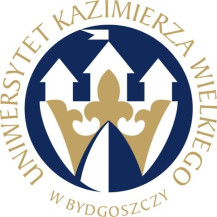                                        w BYDGOSZCZY                       DZIAŁ ZAMÓWIEŃ PUBLICZNYCHul. Chodkiewicza 30, 85 – 064 Bydgoszcz, tel. 052 341 91 00 fax. 052 360 82 06NIP 5542647568 REGON 340057695www.ukw.edu.plWykonawca:..................................................................................................................................................................................................................................................................................................................(pełna Nazwa/frma, adres, w zależności od podmiotu: NIP/PESEL, KRS/CEIDG)reprezentowany przez:..................................................................................................................................................................................................................................................................................................................(imię, nazwisko, stanowisko/podstawa do reprezentacji)Oświadczenie Wykonawcy składane na podstawie art. 25a ust. 1 ustawy z dnia 29 stycznia 2004 r. - Prawo zamówień publicznych (dalej jako: ustawa Pzp), DOTYCZĄCE SPEŁNIANIA WARUNKÓW UDZIAŁU W POSTĘPOWANIU Na potrzeby postępowania o udzielenie zamówienia publicznego pn.” Sukcesywna dostawa artykułów elektrycznych na potrzeby UKW”,oświadczam, co następuje:INFORMACJA DOTYCZĄCA WYKONAWCY:	Oświadczam, że spełniam warunki udziału w postępowaniu określone przez Zamawiającego w .......................................................................................................................................................(wskazać dokument i właściwą jednostkę redakcyjną dokumentu, w której określono warunki udziału w postępowaniu)........................... (miejscowość), dnia .......................... r....................................(podpis)INFORMACJA W ZWIĄZKU Z POLEGANIEM NA ZASOBACH INNYCH PODMIOTÓW: 	Oświadczam, że w celu wykazania spełniania warunków udziału w postępowaniu, określonych przez zamawiającego w .................................................................................. (wskazać dokument i właściwą jednostkę redakcyjną dokumentu, w której określono warunki udziału w postępowaniu), polegam na zasobach następującego/ych podmiotu/ów: ..............................................................................................................................................................................................................w następującym zakresie: ......................................................................................................................................................................................................................................................................(wskazać podmiot i określić odpowiedni zakres dla wskazanego podmiotu)........................... (miejscowość), dnia .......................... r....................................(podpis)OŚWIADCZENIE DOTYCZĄCE PODANYCH INFORMACJI:	Oświadczam, że wszystkie informacje podane w powyższych oświadczeniach są aktualne i zgodne z prawdą oraz zostały przedstawione z pełną świadomością konsekwencji wprowadzenia zamawiającego w błąd przy przedstawianiu informacji........................... (miejscowość), dnia .......................... r....................................(podpis)Załącznik nr 3UNIWERSYTET KAZIMIERZA WIELKIEGO 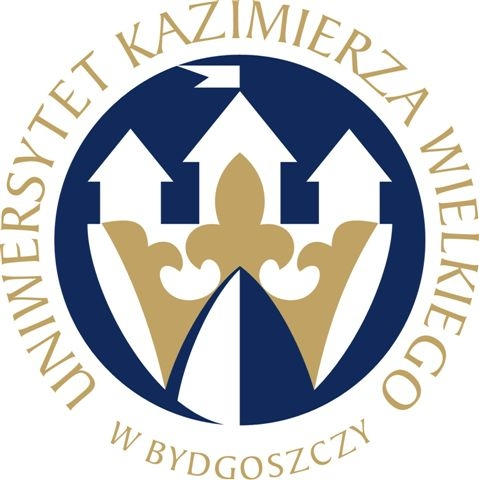                                        w BYDGOSZCZY                       DZIAŁ ZAMÓWIEŃ PUBLICZNYCHul. Chodkiewicza 30, 85 – 064 Bydgoszcz, tel. 052 341 91 00 fax. 052 360 82 06NIP 5542647568 REGON 340057695www.ukw.edu.plWykonawca:..................................................................................................................................................................................................................................................................................................................(pełna Nazwa/frma, adres, w zależności od podmiotu: NIP/PESEL, KRS/CEIDG)reprezentowany przez:..................................................................................................................................................................................................................................................................................................................(imię, nazwisko, stanowisko/podstawa do reprezentacji)Oświadczenie Wykonawcy składane na podstawie art. 25a ust. 1 ustawy z dnia 29 stycznia 2004 r. - Prawo zamówień publicznych (dalej jako: ustawa Pzp), DOTYCZĄCE PRZESŁANEK WYKLUCZENIA Z POSTĘPOWANIANa potrzeby postępowania o udzielenie zamówienia publicznego pn.” Sukcesywna dostawa artykułów elektrycznych na potrzeby UKW”,oświadczam, co następuje:OŚWIADCZENIA DOTYCZĄCE WYKONAWCY:Oświadczam, że nie podlegam wykluczeniu z postępowania na podstawie art. 24 ust 1 pkt 12-23 ustawy Pzp.Oświadczam, że nie podlegam wykluczeniu z postępowania na podstawie art. 24 ust. 5  pkt. 1 ustawy Pzp........................... (miejscowość), dnia .......................... r.                                                                                                    ...................................(podpis)	Oświadczam, że zachodzą w stosunku do mnie podstawy wykluczenia                                        z postępowania na podstawie art. ....................................................... ustawy Pzp (podać mającą zastosowanie podstawę wykluczenia spośród wymienionych w art. 24 ust. 1 pkt 13-14, 16-20 lub art. 24 ust. 5 ustawy Pzp). Jednocześnie oświadczam, że w związku z ww. okolicznością, na podstawie art. 24 ust. 8 ustawy Pzp podjąłem następujące środki naprawcze: .............................................................................................................................................................................................................................................................................................................................................................................................................................................................................................................................................................................................................................................................................................. (miejscowość), dnia .......................... r....................................(podpis)OŚWIADCZENIE DOTYCZĄCE PODMIOTU, NA KTÓREGO ZASOBY POWOŁUJE SIĘ WYKONAWCA:Oświadczam, że następujący/e podmiot/y, na którego/ych zasoby powołuję się                              w niniejszym postępowaniu, tj.:…………………………………………………………………….                                                                                          ............................................................................................. (podać pełną nazwę/firmę, adres, a także             w zależności od podmiotu: NIP/PESEL, KRS/CEiDG) nie podlega/ją wykluczeniu                                    z postępowania o udzielenie zamówienia........................... (miejscowość), dnia .......................... r....................................(podpis)OŚWIADCZENIE DOTYCZĄCE PODWYKONAWCY NIEBĘDĄCEGO PODMIOTEM, NA KTÓREGO ZASOBY POWOŁUJE SIĘ WYKONAWCA:Oświadczam, że następujący/e podmiot/y, będący/e podwykonawcą/ami: ......................................................................................................................... (podać pełną nazwę/firmę, adres, a także w zależności od podmiotu: NIP/PESEL, KRS/CEiDG), nie podlega/ą wykluczeniu                     z postępowania o udzielenie zamówienia........................... (miejscowość), dnia .......................... r....................................(podpis)OŚWIADCZENIE DOTYCZĄCE PODANYCH INFORMACJI:Oświadczam, że wszystkie informacje podane w powyższych oświadczeniach są aktualne
i zgodne z prawdą oraz zostały przedstawione z pełną świadomością konsekwencji wprowadzenia Zamawiającego w błąd przy przedstawianiu informacji........................... (miejscowość), dnia .......................... r....................................(podpis)Załącznik nr 4Składając ofertę w przetargu nieograniczonym na: ” Sukcesywna dostawa artykułów elektrycznych na potrzeby UKW”ja/my (imię i nazwisko) .................................................................................................................................................................reprezentując firmę(nazwa firmy)/będąc właścicielem*……….………………………………………...............................................................................................jako – upoważniony na piśmie / wpisany w odpowiednim rejestrze lub ewidencji działalności gospodarczej *; w imieniu reprezentowanej przeze mnie/nas firmy oświadczam (-y), że:, wybór naszej oferty prowadzić będzie do powstania obowiązku podatkowego u Zamawiającego  zgodnie z obowiązującymi przepisami o podatku od towarów i usług w zakresie dotyczącym:wewnątrzwspólnotowego nabycia towarów, importu usług lub towarów,mechanizmu odwróconego obciążenia podatkiem VAT1, w zakresie następujących towarów/usług : ……………………………………………………………………………………………………………………………………………………………………………………………………………………………………………………………………………………………………………………………………………………………..wartość podatku: ………………  ……………………………………                                                    		 		Miejscowość i data 																		………………………………………………………………                                                                                                                                       							Podpis osób upoważnionych do składania 								oświadczeń woli w imieniu oferenta1 niepotrzebne skreślićZałącznik nr 5Składając ofertę w przetargu nieograniczonym pod nazwą:” Sukcesywna dostawa artykułów elektrycznych na potrzeby UKW”ja/my (imię i nazwisko) ...........................................................................................................................................................reprezentując firmę(nazwa firmy)/będąc właścicielem*……….……………………………………….............................................................................................jako – upoważniony na piśmie / wpisany w odpowiednim rejestrze lub ewidencji działalności gospodarczej *; w imieniu reprezentowanej przeze mnie/nas firmy oświadczam (-y), że:, wybór naszej oferty nie prowadzi do powstania obowiązku podatkowego u Zamawiającego zgodnie                  z obowiązującymi przepisami o podatku od towarów i usług.* niepotrzebne skreślić.Załącznik nr 6Numer sprawy: UKW/DZP-281-D-1/2017	(Wykonawca w terminie 3 dni od dnia zamieszczenia na stronie internetowej Zamawiającego informacji, o której mowa w art. 86 ust. 5 ustawy Pzp, przekaże Zamawiającemu oświadczenie w formie pisemnej o przynależności lub braku przynależności do tej samej grupy kapitałowej, o której mowa w art. 24 ust. 1 pkt 23 ustawy Pzp.) Składając ofertę w przetargu nieograniczonym pod nazwą:„Sukcesywna dostawa artykułów elektrycznych na potrzeby UKW”na podstawie art. 24 ust. 1 pkt 23 ustawy z 29 stycznia 2004 r. Prawo zamówień publicznych (Dz. U. z 2015 r. poz. 2164) Informuję, że należę/nie należę* do grupy kapitałowej w rozumieniu ustawy z dnia 16 lutego 2007 r. o ochronie konkurencji i konsumentów (Dz. U. z 2015r. poz. 184,1618 i 1634 ) w stosunku do Wykonawców, którzy złożyli ofertę w niniejszym postępowaniu.W załączeniu przedstawiam listę podmiotów należących do tej samej grupy kapitałowej – jeśli dotyczy:Lista podmiotów należących do tej samej grupy kapitałowej*** niepotrzebne skreślić**(Wraz ze złożonym oświadczeniem, wykonawca  zobowiązany jest wykazać, że powiązania z innym Wykonawcą nie prowadzą do zakłócenia konkurencji w postepowaniu o udzielenie zamówienia).Tom IIZałącznik nr 7UMOWA - PROJEKTzawarta w dniu ………….. roku pomiędzy:Uniwersytetem Kazimierza Wielkiego w Bydgoszczy, adres: 85 – 064 Bydgoszcz, ul. Chodkiewicza 30, NIP 5542647568, REGON 340057695, zwanym dalej „Zamawiającym”, reprezentowanym przez:mgr Renatę Malak – Kanclerza UKWprzy kontrasygnacie mgr Arletty Szyińskiej – p.o. Kwestoraa………………………………………………………………………………………………………Niniejsza umowa jest następstwem wyboru przez Zamawiającego oferty Wykonawcy                         w postępowaniu prowadzonym w trybie przetargu nieograniczonego, zgodnie z art. 39 ustawy z dnia 29 stycznia 2004 r.- Prawo zamówień publicznych (tj. Dz. U z 2015 r., poz. 2164).§ 1Przedmiot umowyPrzedmiotem umowy jest sukcesywna dostawa artykułów elektrycznych na potrzeby UKW zgodnie z wykazem asortymentu określonym szczegółowo  w ofercie Wykonawcy oraz SIWZ stanowiących załącznik nr 1 i 2 do umowy.Wykonawca  zobowiązuje się, że rzeczy składające się na przedmiot umowy określony w ust. 1 stosownie do oferty Wykonawcy oraz  SIWZ będą:  spełniać wszystkie wymagane parametry techniczne i użytkowe  posiadać wszystkie ważne certyfikaty, atesty, oraz zawierać oznaczenia i inne dokumenty wymagane prawem powszechnie obowiązujących,   wolne od wad fizycznych i prawnych  dopuszczone do obrotu handlowego na obszarze Polski zgodnie z przepisami powszechnie obowiązującymi  spełniać wymagania w zakresie bezpieczeństwa i higieny pracy określone w przepisach powszechnychfabrycznie nowe.Wykonawca zobowiązuje się wydać wraz z towarem dokumenty wymienione w ofercie Wykonawcy lub SIWZ oraz inne wymagane przepisami prawa powszechnie obowiązującego oraz wszystkie dokumenty, które otrzymał od producenta, w szczególności dokument gwarancyjny                        i instrukcję obsługi lub montażu.§ 2Zasady realizacji przedmiotu umowyDostawa przedmiotu umowy, o którym mowa w § 1 będzie następowała sukcesywnie w okresie 12 miesięcy liczonych od dnia zawarcia umowy. W przypadku zrealizowania przez Wykonawcę dostaw na kwotę maksymalnego wynagrodzenia Wykonawcy określonego w § 5  przed upływem okresu trwania umowy umowa wygasa z chwilą zrealizowania ostatniej dostawy.Podane w ofercie Wykonawcy oraz SIWZ ilości asortymentu mają charakter szacunkowy. Zamawiający ma prawo do zamawiania w partiach każdego asortymentu w ilościach odmiennych w stosunku do ilości  podanych w ofercie Wykonawcy oraz SIWZ, w szczególności  Zamawiający ma prawo zamówienia każdego asortymentu w ilości mniejszej.Wykonawcy nie przysługuje z tytułu skorzystania z uprawnień określonych w ust. 3 żadne roszczenie odszkodowawcze ani żądanie zapłaty za różnicę w pomiędzy wartością asortymentu w ilości szacunkowej a wartością rzeczywiście zamówionego asortymentu. Zamawiający w okresie realizacji umowy zapewnia zamówienie asortymentu o wartości przynajmniej 70 % wynagrodzenia Wykonawcy określonego w § 5.§ 3Warunki realizacji dostawSukcesywne dostawy następować będą w terminie …… dni roboczych od dnia otrzymania przez wykonawcę telefonicznie lub na pocztę elektroniczną indywidualnego zamówienia zawierającego ilość oraz rodzaj asortymentu. Zamówiony towar Wykonawca dostarczy do siedziby Zamawiającego przy ul. Chodkiewicza 30 - zapewniając transport wraz z wniesieniem go do miejsc wskazanych przez Zamawiającego                       w godz. 8.00-13.00 od poniedziałku do piątku. Przyjęcie towaru nastąpi w momencie potwierdzenia tego faktu przez Zamawiającego na piśmie lub urządzeniu elektronicznym.Zamawiający po przyjęciu dostawy ma obowiązek zweryfikować niezwłocznie dostarczony przez Zamawiającego towar pod względem ilościowym oraz rodzajowym  poprzez sprawdzenie czy rzeczy posiadają parametry deklarowane w ofercie Wykonawcy i umowie.W razie stwierdzenia niezgodności pod względem ilościowym lub rodzajowym dostarczonego towaru z przedmiotem umowy Zamawiający przedstawia zastrzeżenia Wykonawcy z podaniem szczegółów stwierdzonej niezgodności. W przypadku powstania szkód transportowych Zamawiający informuje o tym fakcie Wykonawcę i dokonuje wszystkich czynności niezbędnych do ustalenia odpowiedzialności przewoźnika, w szczególności sporządza protokół szkody.Przy zrealizowaniu dostawy Wykonawca odbierze od Zamawiającego zużyte źródła światła do utylizacji.§ 4Osoby odpowiedzialne za realizację umowyOsobą odpowiedzialną za realizację umowy ze strony Zamawiającego jest: ………………………………………………..……………………………………………………………….mail………………………..…………………………………..………. tel. ………………………………..Osobą odpowiedzialną za realizację umowy ze strony Wykonawcy jest: ………………………………………………………………………………………………………………….mail.......................................................... tel. …………………………………………………………..…Strony ustalają, że w przypadku konieczności zmiany upoważnionych przedstawicieli, nie jest wymagana forma aneksu, lecz pisemne zawiadomienie obu stron.Strony ustalają iż w sprawie realizacji niniejszej umowy będą kontaktować się drogą elektroniczną na adresy wskazane w ust. 1 i ust. 2, chyba, że umowa stanowi inaczej.Czynności do których odnosi się elektroniczny sposób komunikacji mogą w razie potrzeby być dokonywane również w formie pisemnej.§ 5WynagrodzenieMaksymalne wynagrodzenie Wykonawcy za realizację przedmiotu dostawy strony ustalają                     w wysokości :netto ……………………… (słownie: ……………………………………………………),kwota podatku VAT wyniesie …………………. zł. Łączne wynagrodzenie brutto ……………………………………. zł(słownie zł: ………………………………………………………………………. )§ 5aMaksymalne wynagrodzenie Wykonawcy za realizację przedmiotu dostawy strony ustalają                      w wysokości :netto: ................................2. Zamawiający, na podstawie złożonego przez Wykonawcę oświadczenia o powstaniu obowiązku podatkowego u Zamawiającego dolicza podatek VAT zgodnie obowiązującymi przepisami                        o podatku od towarów i usług:Maksymalna wartość oferty netto: ……………………………………………..Doliczony podatek VAT: …………………………………………Maksymalna wartość oferty brutto po doliczonym podatku: …….………………………..(słownie:……………………………………………………………………………)§ 6Warunki płatnościPodstawą ustalania wynagrodzenia należnego wykonawcy za zrealizowane przez Wykonawcę dostawy stanowią podane w ofercie ceny jednostkowe dla każdego rodzaju asortymentu określone w załączniku nr 1 do umowy, ceny te w okresie realizacji umowy nie ulegną zmianie.Wynagrodzenie, o którym mowa w ust. 1 zawiera wszystkie koszty niezbędne do prawidłowego wykonania umowy, w szczególności koszt towaru, usługi, opakowania, transportu, ewentualnego ubezpieczenia na czas transportu, wniesienia towaru do pomieszczeń wskazanych przez Zamawiającego, koszty utylizacji źródeł światła. Zapłata wynagrodzenia, o którym mowa w ust. 1 może nastąpić w razie braku zastrzeżeń co do ilościowej i rodzajowej zgodności dostarczonego towaru z przedmiotem zamówienia. Zapłata wynagrodzenia, o którym mowa w ust. 1 nastąpi przelewem na rachunek bankowy Wykonawcy wskazany w fakturze, w terminie 30  dni od daty doręczenia Zamawiającemu  prawidłowo wystawionej faktury, z załączonym wykazem dostarczonego w danej dostawie asortymentu z podaniem ilości i ceny jednostkowej.Strony postanawiają, że dniem zapłaty jest dzień obciążenia rachunku bankowego Zamawiającego.Wykonawca nie może bez uprzedniej zgody Zamawiającego wyrażonej na piśmie dokonać przelewu wierzytelności z tytułu wynagrodzenia, o którym mowa w ust. 1.§ 7Odpowiedzialność za niezgodność dostawy z przedmiotem umowy W razie stwierdzenia przez Zamawiającego niezgodności pod względem ilościowym i jakościowym dostarczonego towaru z przedmiotem zamówienia Wykonawca zobowiązuje się do usunięcia stwierdzonych niezgodności na własny koszt i ryzyko w terminie 7 dni od dnia powiadomienia go o tym fakcie. W takim wypadku dostawa towaru nastąpi według zasad określonych w § 3 ust. 2 - 5.W razie stwierdzenia przez Zamawiającego wad fizycznych rzeczy Wykonawca zobowiązuje się do niezwłocznego, jednak nie później niż w terminie 7 dni od dnia powiadomienia go o tym fakcie, usunięcia wady lub - wedle wyboru Zamawiającego - dokonania wymiany rzeczy na wolną na własny koszt i ryzyko. W takim wypadku dostawa towaru nastąpi według zasad określonych w § 3 ust. 2 - 5.§ 8Odstąpienie od umowyZamawiający może odstąpić od umowy w terminie 2 miesięcy od dnia jej zawarcia przez złożenie Wykonawcy oświadczenia w formie pisemnej. W razie zwłoki Wykonawcy w wykonaniu zobowiązań związanych z niezgodnością dostawy                         z przedmiotem umowy Zamawiający jest uprawniony bez wyznaczania dodatkowego terminu do odstąpienia od umowy przez złożenie oświadczenia w formie pisemnej.§ 9Kary umowneWykonawca zapłaci Zamawiającemu karę umowną:w wysokości 0,5 % maksymalnego wynagrodzenia brutto za każdy rozpoczęty dzień opóźnienia w dostarczeniu przedmiotu umowy,w wysokości  0,2 % maksymalnego wynagrodzenia brutto, za każdy rozpoczęty dzień opóźnienia w wykonaniu obowiązków, o których mowa w § 6 ust. 1 i 2 za odstąpienie od umowy przez Zamawiającego  z przyczyn, o których mowa w § 7 ust. 2 karę w wysokości 15 % maksymalnego wynagrodzenia bruttoStrony zastrzegają sobie prawo do odszkodowania uzupełniającego przenoszącego wysokość kar umownych do wysokości rzeczywiście poniesionej szkody.Wykonawca wyraża zgodę na potrącenie kar umownych z przysługującego mu wynagrodzenia.§ 10Zmiany umowyZamawiający przewiduje możliwość zmiany postanowień zawartej umowy w przypadkach przewidzianych w art. 144 ustawy Prawo Zamówień Publicznych.Wszelkie zmiany wprowadzane do umowy dokonywane będą z poszanowaniem zasad                            i obowiązków wynikających z powszechnie obowiązujących przepisów prawa, w tym                             w szczególności z art. 144 ustawy P.z.p oraz zasad ogólnych określonych tą ustawą.§ 11Postanowienia końcoweW sprawach nieuregulowanych Umową mają zastosowanie powszechnie obowiązujące przepisy, w szczególności przepisy kodeksu cywilnego.Wszelkie spory wynikłe z tej umowy będą w pierwszej instancji rozstrzygały sądy powszechne właściwe ze względu na siedzibę Zamawiającego.Umowę sporządzono w trzech jednobrzmiących egzemplarzach, jeden dla Wykonawcy, dwa dla Zamawiającego.	Zamawiający	Wykonawca.........................................................                       .........................................................Tom IIIOPIS PRZEDMIOTU ZAMÓWIENIA 1.	Przedmiotem zamówienia jest sukcesywna dostawa artykułów elektrycznych na potrzeby UKW. Szczegółowy opis przedmiotu zamówienia zawiera Formularz cenowy                  ( załącznik nr 8 do SIWZ).2. Zamawiający dopuszcza zaoferowanie towarów równoważnych. Równoważny przedmiot zamówienia musi posiadać takie same parametry techniczne lub wyższe parametry jakościowe jak towary wskazanych producentów.	Przywołanie nazwy produktu, nazwy producenta jest doprecyzowaniem opisu przedmiotu zamówienia. 3. 	Podane w treści  SIWZ ilości asortymentu mają charakter szacunkowy. Zamawiający ma prawo do zamawiania w partiach każdego asortymentu w ilościach odmiennych w stosunku do ilości  podanych w treści SIWZ, w szczególności  Zamawiający ma prawo zamówienia każdego asortymentu w ilości mniejszej.4. Zamawiający wymaga, aby dostarczona aparatura modułowa była jednego producenta.Lp.KRYTERIUMWAGA1. CENA60%2.TERMIN DOSTAWY40%RAZEM:100%Czas dostawy liczony od dnia złożenia zamówienia do dostarczenia towaru  do 3 dni4-5 dni6-7 dniLiczba punktów 1051(pieczęć Wykonawcy/Wykonawców)OFERTA………..………, dnia ……- ……- 2016 r.……............................................                                                         (podpis Wykonawcy
lub upoważnionego przedstawiciela)Lp.Nazwa podmiotu, adres………..………, dnia ……- ……- 2016 r.……............................................                                                         (podpis Wykonawcy
lub upoważnionego przedstawiciela)